Początek formularzaDół formularzaOgłoszenia powiązane: Ogłoszenie nr 339314 - 2016 z dnia 2016-11-09 r. Kraków: 
OGŁOSZENIE O ZMIANIE OGŁOSZENIA OGŁOSZENIE DOTYCZY:Ogłoszenia o zamówieniu INFORMACJE O ZMIENIANYM OGŁOSZENIUNumer: 335035
Data: 02/11/2016SEKCJA I: ZAMAWIAJĄCYDom Pomocy Społecznej im. L. A. Helclów, Krajowy numer identyfikacyjny 000293172, ul. ul. Helclów  2, 31-148  Kraków, woj. małopolskie, państwo Polska, tel. 126330828, e-mail sekretariat@dpshelclow.pl, faks 126343151. 
Adres strony internetowej (url): www.dpshelclow.pl
Adres profilu nabywcy: 
Adres strony internetowej, pod którym można uzyskać dostęp do narzędzi i urządzeń lub formatów plików, które nie są ogólnie dostępne: SEKCJA II: ZMIANY W OGŁOSZENIU II.1) Tekst, który należy zmienić:Miejsce, w którym znajduje się zmieniany tekst:
Numer sekcji: II
Punkt: II.4)
W ogłoszeniu jest: 1. Przedmiotem zamówienia jest dostawa fabrycznie nowego, gotowego do montażu i użycia agregatu prądotwórczego o następujących parametrach: 1) Wymiary maksymalne (L x S x H): 3800 x 1200 x 1930 [mm], 2) Waga maksymalna 2900 kg. 3) Obudowa atmosferyczna wyciszona – max 65 dB. 4) Minimalna moc znamionowa: 250kVA/200kW. 5) Minimalny czas działania urządzenia na pełnym zbiorniku paliwa: 4h 6) Minimalna pojemność zbiornika paliwa: 1100 litrów. 7) Silnik: diesel. 8) Sterownik pracy automatycznej, urządzenie oraz osprzęt ma mieć wymiary pozwalające na zainstalowanie urządzenia w budynku gospodarczym, zgodnie z dokumentacją projektową, stanowiącą Załącznik Nr 7 do SIWZ. 2. Dom Pomocy Społecznej dokona montażu agregatu w budynku znajdującym się na zewnątrz budynku głównego oraz poprowadzi ziemną linię kablową do rozdzielni RPPOŻ. 3. Agregat będzie stanowić rezerwowe źródło napięcia dla urządzeń bezpieczeństwa pożarowego na wypadek jego zaniku w sieci energetyki zawodowej. 4. Serwis urządzenia zgodnie z zaleceniami producenta i nie rzadziej niż raz w roku. 5. Warunki realizacji przedmiotu zamówienia: a) dostarczone sprzęt stanowiący przedmiot zamówienia ma spełniać odpowiednie wymagania jakościowe i być zdatny do użytku zgodnie z przeznaczeniem, bezpośrednio po dostarczeniu przez Wykonawcę. b) dostarczony sprzęt będący przedmiotem zamówienia ma posiadać: i. Certyfikat potwierdzający posiadanie znaku CE oraz wymagane prawem atesty, karty gwarancyjne, instrukcje obsługi - w języku polskim, ii. być fabrycznie nowy, nieużywany, wolny od wad, kompletny, po złożeniu gotowy do eksploatacji, iii. sprzęt odpowiadający wszystkim wymaganiom technicznym zawartych w Ofercie przetargowej, dopuszczony do obrotu i użytkowania na terenie Unii Europejskiej. iv. Wykonawca gwarantuje, że dostarczony sprzęt jest wysokiej jakości, wszystkie urządzenia i elementy dostarczonego sprzętu stanowią kompatybilną całość po zamontowaniu w siedzibie Zamawiającego. v. mieć wymiary – wraz z osprzętem i zbiornikami – umożliwiające zainstalowanie urządzenia w budynku gospodarczym zgodnie z załączona dokumentacją. Uwaga: montaż urządzenia przez dach. 
W ogłoszeniu powinno być: 1. Przedmiotem zamówienia jest dostawa fabrycznie nowego, gotowego do montażu i użycia agregatu prądotwórczego o następujących parametrach: 1) Wymiary maksymalne (L x S x H): 3800 x 1200 x 1930 [mm], 2) Waga maksymalna 2900 kg. 3) Obudowa atmosferyczna wyciszona – max 65 dB. 4) Minimalna moc znamionowa: 250kVA/200kW. 5) Minimalny czas działania urządzenia na pełnym zbiorniku paliwa: 4h przy 75% obciążenia znamionowego. 6) Silnik: diesel. 7) Sterownik pracy automatycznej, urządzenie oraz osprzęt ma mieć wymiary pozwalające na zainstalowanie urządzenia w budynku gospodarczym, zgodnie z dokumentacją projektową, stanowiącą Załącznik Nr 7 do SIWZ. 2. Dom Pomocy Społecznej dokona montażu agregatu w budynku znajdującym się na zewnątrz budynku głównego oraz poprowadzi ziemną linię kablową do rozdzielni RPPOŻ. 3. Agregat będzie stanowić rezerwowe źródło napięcia dla urządzeń bezpieczeństwa pożarowego na wypadek jego zaniku w sieci energetyki zawodowej. 4. Serwis urządzenia zgodnie z zaleceniami producenta i nie rzadziej niż raz w roku. 5. Warunki realizacji przedmiotu zamówienia: a) dostarczone sprzęt stanowiący przedmiot zamówienia ma spełniać odpowiednie wymagania jakościowe i być zdatny do użytku zgodnie z przeznaczeniem, bezpośrednio po dostarczeniu przez Wykonawcę. b) dostarczony sprzęt będący przedmiotem zamówienia ma posiadać: i. Certyfikat potwierdzający posiadanie znaku CE oraz wymagane prawem atesty, karty gwarancyjne, instrukcje obsługi - w języku polskim, ii. być fabrycznie nowy, nieużywany, wolny od wad, kompletny, po złożeniu gotowy do eksploatacji, iii. sprzęt odpowiadający wszystkim wymaganiom technicznym zawartych w Ofercie przetargowej, dopuszczony do obrotu i użytkowania na terenie Unii Europejskiej. iv. Wykonawca gwarantuje, że dostarczony sprzęt jest wysokiej jakości, wszystkie urządzenia i elementy dostarczonego sprzętu stanowią kompatybilną całość po zamontowaniu w siedzibie Zamawiającego. v. mieć wymiary – wraz z osprzętem i zbiornikami – umożliwiające zainstalowanie urządzenia w budynku gospodarczym zgodnie z załączona dokumentacją. Uwaga: montaż urządzenia przez dach. 

Miejsce, w którym znajduje się zmieniany tekst:
Numer sekcji: IV
Punkt: IV.6.2)
W ogłoszeniu jest: Termin składania ofert lub wniosków o dopuszczenie do udziału w postępowaniu: Data: 10/11/2016, godzina: 8:00, 
W ogłoszeniu powinno być: Termin składania ofert lub wniosków o dopuszczenie do udziału w postępowaniu: Data: 15/11/2016, godzina: 8:00, 

Miejsce, w którym znajduje się zmieniany tekst:
Numer sekcji: IV
Punkt: IV.6.6)
W ogłoszeniu jest: 1. Termin i miejsce otwarcia ofert: Otwarcie złożonych ofert nastąpi w dniu 10 listopada 2016 roku o godz. 8.30, w budynku Domu Pomocy Społecznej im. L. i A. Helclów w Krakowie, ul. Helclów 2 – parter, pokój nr 10. 
W ogłoszeniu powinno być: 1. Termin i miejsce otwarcia ofert: Otwarcie złożonych ofert nastąpi w dniu 15 listopada 2016 roku o godz. 8.30, w budynku Domu Pomocy Społecznej im. L. i A. Helclów w Krakowie, ul. Helclów 2 – parter, pokój nr 10. 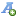 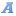 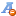 